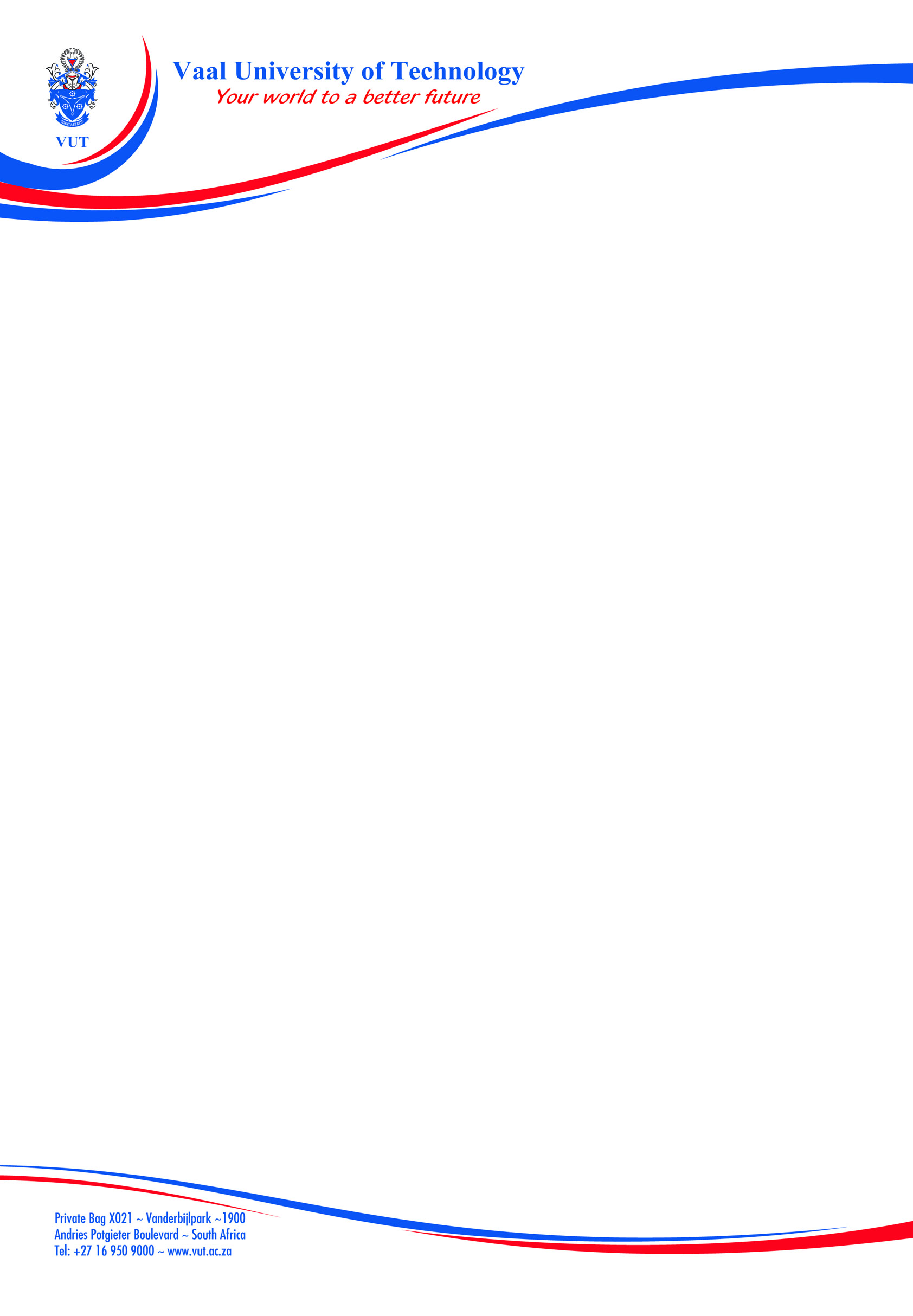 31 March 2015The Editor SA Journal of Clinical NutritionDear Prof LabadariosSubmission of manuscript for publicationWe intend to publish an article entitled “The effect of a combination of nutrition education, soy and vegetable gardening and food preparation skills training interventions on the dietary diversity of women: a case study from Qwa-Qwa” in your esteemed journal as Original Research. On behalf of all the contributors I will act as guarantor and will correspond with the journal from this point onward. Prior publication: We declare that this manuscript is not under review by any other journal and the results have not been published elsewhere. Ethical guidelines were followed (see Methods)Support: This study was funded by SANPAD.Conflicts of interest: NonePermissions: None.	Authorship: W Oldewage-Theron (WOT) was responsible for the study design, ethics approval and funding proposal. WOT and AA Egal (AAE) were both responsible for the data collection and analyses. WOT was responsible for the first draft of the manuscript where-after AAE’s critical revision, comments and recommendations were finalised. Both authors approved the final version of the manuscript.       We hereby transfer, assign, or otherwise convey all copyright ownership, including any and all rights incidental thereto, exclusively to the journal, in the event that such work is published by the journal. Thanking you for your support.Yours’ sincerely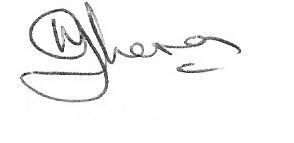 Prof Wilna Oldewage-Theron PhD RD(SA) Professor of NutritionTexas Tech University1301 Akron AvenueHuman Sciences 402 Lubbock, TX, 79409USATel: +1 806 834 0567e-mail: wilhelmina.theron@ttu.edu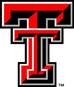 &Visiting Professor: Centre of Sustainable LivelihoodsVaal University of TechnologyProf Abdulkadir Egal PhD (Public Health Nutrition) (Corresponding author)Director: Centre of Sustainable LivelihoodsVaal University of TechnologyPrivate Bag X021Vanderbijlpark 1900South AfricaTel: +27 16 930 5091Fax: +27 16 930 5088e-mail: abdul@vut.ac.za